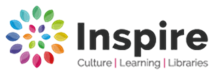 Mobile Library visits for 2024 Any enquires please contact: Ask Inspire 01623 677 200 or Email: worksop.library@inspireculture.org.ukWebsite inspireculture.org.ukDay: TuesdayDay: TuesdayMobile: North Mobile: North Mobile: North Route:6 Misson - Everton-Mattersey – Harwell- Scaftworth-ScroobyRoute:6 Misson - Everton-Mattersey – Harwell- Scaftworth-ScroobyJan 2nd Jan 30th  Jan 30th  Feb 27thMar 26th Mar 26th Apr 23rd May 21st June 18th  June 18th  July 16th  Aug 13th Aug 13th Sept 10th Oct 8th   Nov 5th  Nov 5th  Dec 3rd Jan 28th 2025Jan 28th 2025Stop No.LocationStop Name Arrive Depart1MissonBack Lane Cottages- West Street9.309.452MissonSchool  9.5010.503MissonDame Lane10.5011.104EvertonLong Meadows11.2511.455MatterseyChurch11.5012.106Mattersey Cricket Field- Retford Rd12.1512.307MatterseyChapel- Main Street13.2513.358Mattersey School13.4014.109Mattersey ThorpeKeyes Rise14.1514.3010HarwellFarm Lane14.4014.5511Scaftworth15.0015.1512Scrooby15.2015.3013ScroobyStation Road/Low Road15.3515.50